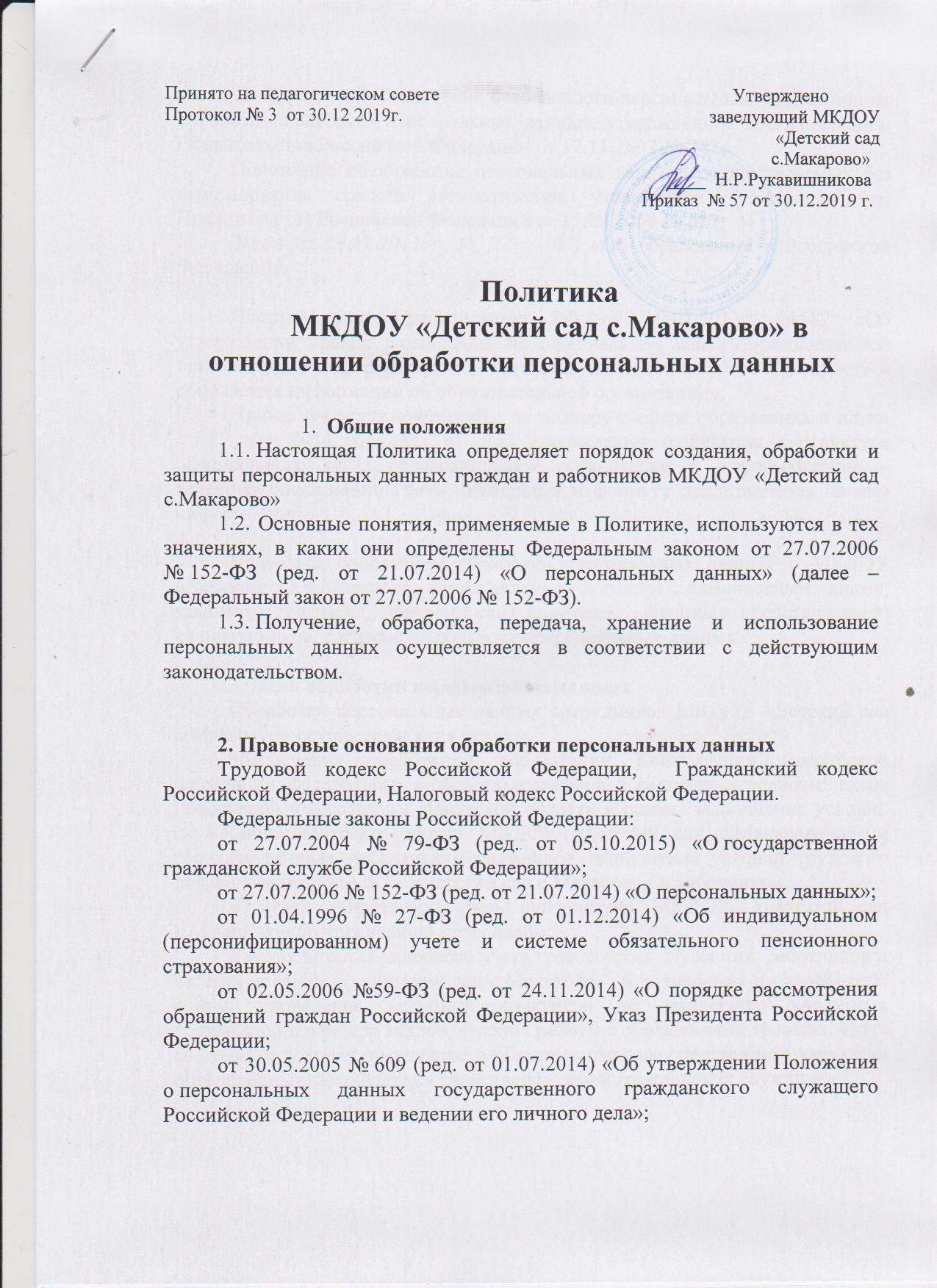 Положение об обеспечении безопасности персональных данных при их обработке в системах персональных данных, утверждённое постановлением Правительства Российской Федерации от 17.11.2007 № 781;Положение об обработке персональных данных, осуществляемых без использования средств автоматизации, утверждённое постановлением Правительства Российской Федерации от 15.09.2008 № 687;Закон от 29.12.2012 г. № 273 – ФЗ «Об образовании в Российской Федерации»Постановление Правительства РФ от 10.07.2013г. №582 «Об утверждении правил размещения на официальном сайте образовательной организации в информационно – телекоммуникационной сети «Интернет» и обновления информации об образовательной организации»;Приказ Федеральной службы по надзору в сфере образования и науки от 29 мая 2014 года № 785 «Об утверждении требования к структуре официального сайта образовательной организации в информационно – телекоммуникационной сети «Интернет» и формату представления на нем информации;  Правовым основанием обработки персональных данных в МКДОУ «Детский сад с.Макарово» также являются договора с физическими лицами, заявления (согласия, доверенности) родителей (законных представителей) воспитанников, согласие на обработку персональных данных.3. Цели обработки персональных данныхОбработка персональных данных сотрудников МКДОУ «Детский сад с.Макарово» осуществляется в целях:обеспечения требований соблюдения Конституции Российской Федерации, федеральных и областных законов, нормативных правовых актов Российской Федерации и Иркутской области в рамках выполнения условий служебного контракта между МКДОУ «Детский сад с.Макарово»»  и государственным гражданским служащим, выполнения условий трудового договора между МКДОУ «Детский сад с.Макарово» и работником;в целях обеспечения мер руководства МКДОУ «Детский сад с.Макарово» по управлению персоналом;в целях ведения кадрового учета гражданских служащих, работников и ветеранов МКДОУ «Детский сад с.Макарово»  и начисления им заработной платы, проведения кадровых конкурсов по замещению вакантных должностей и в резерв кадров, ведения работы с обращениями граждан, учёта сведений о доходах, имуществе и обязательствах имущественного характера определённых законодательством членов семей гражданских служащих.4. Общие принципы и условия обработки персональных данных 4.1. Обработка персональных данных должна осуществляться на законной и справедливой основе.4.2. Обработка персональных данных должна ограничиваться достижением конкретных, заранее определенных и законных целей. Не допускается обработка персональных данных, несовместимая с целями сбора персональных данных.4.3. Не допускается объединение баз данных, содержащих персональные данные, обработка которых осуществляется в целях, несовместимых между собой.4.4. Обработке подлежат только персональные данные, которые отвечают целям их обработки.4.5. Содержание и объем обрабатываемых персональных данных должны соответствовать заявленным целям обработки. Обрабатываемые персональные данные не должны быть избыточными по отношению к заявленным целям их обработки.4.6. При обработке персональных данных должны быть обеспечены точность персональных данных, их достаточность, а в необходимых случаях и актуальность по отношению к целям обработки персональных данных. Оператор должен принимать необходимые меры либо обеспечивать их принятие по удалению или уточнению неполных или неточных данных.4.7. Хранение персональных данных должно осуществляться в форме, позволяющей определить субъекта персональных данных, не дольше, чем этого требуют цели обработки персональных данных, если срок хранения персональных данных не установлен федеральным законом, договором, стороной которого, выгодоприобретателем или поручителем по которому является субъект персональных данных. Обрабатываемые персональные данные подлежат уничтожению либо обезличиванию по достижении целей обработки или в случае утраты необходимости в достижении этих целей, если иное не предусмотрено федеральным законом.5. Порядок получения персональных данных Получение персональных данных осуществляется путем представления их самим субъектом персональных данных, на основании его письменного согласия, за исключением случаев прямо предусмотренных действующим законодательством РФ.В случаях, предусмотренных Федеральным законодательством, обработка персональных данных осуществляется только с согласия гражданина и работника в письменной форме. Равнозначным содержащему собственноручную подпись гражданина и работника согласию в письменной форме на бумажном носителе признается согласие в форме электронного документа, подписанного в соответствии с Федеральным законом № 152-ФЗ электронной подписью.6. Хранение и использование персональных данныхИнформация персонального характера гражданина и работника хранится и обрабатывается с соблюдением требований действующего Российского законодательства о защите персональных данных.7. Применяемые способы обработки персональных данныхОбработка вышеуказанных персональных данных осуществляется путем смешанной обработки персональных данных: - неавтоматизированным способом обработки персональных данных;- автоматизированным способом обработки персональных данных (с помощью ПЭВМ и программных продуктов).Информация, полученная в результате автоматизированной обработки персональных данных из выделенной подсети министерства не передается, передача во внешние сети и в сеть общего пользования «Интернет» не производится.8. Хранение персональных данных8.1. Хранение персональных данных осуществляется не дольше, чем этого требуют цели их обработки, и они подлежат уничтожению по достижении целей обработки или в случае утраты необходимости в их достижении.8.2 Хранение документов, содержащих персональные данные, осуществляется в течение установленных действующими нормативными актами сроков хранения данных документов. По истечении установленных сроков хранения документы подлежат уничтожению.9. Использование персональных данных МКДОУ «Детский сад с.Макарово» в соответствии с задачами организации прохождения государственной гражданской службы гражданских служащих на должностях государственной гражданской службы в учреждении осуществляет обработку персональных данных, их использование, включающие следующие основные организационные, технические, документационные действия: получение, сбор, учёт, систематизацию, накопление, хранение, уточнение (обновление, изменение), передачу, уничтожение персональных данных.В первую очередь организованы и контролируются учёт и хранение персональных данных путём:оформления журналов учёта;оборудования помещения, в котором хранятся персональные данные;обеспечения защиты персональных данных, в том числе программной защиты данных, содержащихся в информационной системе МКДОУ «Детский сад с.Макарово»;формализации доступа ответственных сотрудников к персональным данным других работников; оформления обязательств о неразглашении персональных данных сотрудниками, имеющими доступ к этим данным;регламентации порядка работы с персональными данными «Положением Политика МКДОУ «Детский сад с.Макарово» в отношении обработки персональных данных», утверждённое настоящим приказом, а также иными локальными актами учреждения.10. Кому и в каком порядке передаются персональные данныеМКДОУ «Детский сад с.Макарово» в соответствии с законодательством, направляет установленные требуемые сведения с точно установленными, конкретными персональными данными в кредитные учреждения, в органы внутренних дел, органы Федеральной налоговой службы, в медицинские учреждения и учреждения образования, в Пенсионный фонд Российской Федерации и в Фонд социального страхования Российской Федерации.При передаче персональных данных третьей стороне МКДОУ «Детский сад с.Макарово» соблюдаются следующие требования:- передача персональных данных сотрудников МКДОУ «Детский сад с.Макарово» третьей стороне осуществляется на основании действующего законодательства РФ;- третья сторона предупреждается о необходимости обеспечения конфиденциальности персональных данных и безопасности персональных данных при их обработке;- необходимость письменного согласия субъекта персональных данных. Передача персональных данных законным представителям субъекта персональных данных осуществляется в порядке, установленном законодательством Российской Федерации, и ограничивается только теми данными, которые необходимы для выполнения указанными представителями их функций. В целях информационного обеспечения уставной деятельности МКДОУ «Детский сад с.Макарово»   оператором могут создаваться информационно-справочные материалы (справочники, списки, журналы), в которых включаются общедоступные персональные данные – ФИО, сведения о занимаемой должности, классном чине, номере служебного телефона.Трансграничная (за границу страны) передача персональных данных в МКДОУ «Детский сад с.Макарово»   отсутствует.11.  Защита персональных данныхВ МКДОУ «Детский сад с.Макарово»  установлен порядок организации и проведения работ по обеспечению безопасности персональных данных при их обработке как на бумажном носителе, так и в информационной системе персональных данных МКДОУ «Детский сад с.Макарово». Обеспечена защита прав и свобод субъекта персональных данных при обработке его персональных данных. Установлена ответственность должностных лиц МКДОУ «Детский сад с.Макарово», имеющих доступ к персональным данным, за невыполнение требований и норм, регулирующих обработку и защиту персональных данных.Нормативными документами определены следующие основные меры и правила по обеспечению защиты персональных данных, которые осуществляет МКДОУ «Детский сад с.Макарово».Приказом МКДОУ «Детский сад с.Макарово» и должностными регламентами работников определены лица, имеющие доступ к обработке персональных данных и обеспечивающие сохранность этих данных.Обеспечены защита от несанкционированного доступа, антивирусная защита, межсетевое экранирование и предотвращение вторжений.Обеспечение безопасности персональных данных также достигается, в частности:1) определением угроз безопасности персональных данных при их обработке в информационных системах персональных данных;2) применением организационных и технических мер по обеспечению безопасности персональных данных при их обработке в информационных системах персональных данных, необходимых для выполнения требований к защите персональных данных.3) применением прошедших в установленном порядке процедуру оценки соответствия средств защиты информации;4) учетом машинных носителей персональных данных;5) установлением правил доступа к персональным данным, обрабатываемым в информационной системе персональных данных, а также обеспечением регистрации и учета всех действий, совершаемых с персональными данными в информационной системе персональных данных.Персональные данные предоставляются лично работником. В случае возникновения необходимости получения персональных данных работников у третьей стороны они извещаются об этом заблаговременно для получения их письменного согласия и уведомления о целях, предполагаемых источниках и способах получения принадлежащих ему персональных данных.Сохраняется конфиденциальность персональных данных за исключением общедоступных.12. Общедоступные источники персональных данных12.1. Включение персональных данных работника в общедоступные источники персональных данных возможно только при наличии его письменного согласия.12.2. В целях информационного обеспечения работодателем могут создаваться общедоступные источники персональных данных работников (в том числе справочники, адресные книги, информационные стенды для потребителей услуг, оказываемых работодателем). В общедоступные источники персональных данных с письменного согласия работника могут включаться его фамилия, имя, отчество, год и место рождения, адрес, иные персональные данные, предоставленные работником.12.3. При обезличивании персональных данных согласие работника на включение персональных данных в общедоступные источники персональных данных не требуется.12.4. Сведения о работнике могут быть исключены из общедоступных источников персональных данных по требованию самого работника, либо по решению суда или иных уполномоченных государственных органов.13. Порядок осуществления прав субъекта персональных данных на доступ к своим персональным данным и на получение информации, касающейся его персональных данныхВ МКДОУ «Детский сад с.Макарово» обеспечены права субъекта персональных данных на доступ к своим персональным данным и на получение информации, касающейся обработки его персональных данных. По запросу субъекта персональных данных МКДОУ «Детский сад с.Макарово»  предоставляет следующую информацию:подтверждение факта обработки персональных данных МКДОУ «Детский сад с.Макарово»;правовые основания и цели обработки персональных данных;цели и применяемые МКДОУ «Детский сад с.Макарово»  способы обработки персональных данных;наименование и место нахождения МКДОУ «Детский сад с.Макарово»; обрабатываемые персональные данные, относящиеся к соответствующему субъекту персональных данных, источник их получения, если иной порядок представления таких данных не предусмотрен федеральным законом;сроки обработки персональных данных, в том числе сроки их хранения;порядок осуществления субъектом персональных данных прав, предусмотренных Федеральным законом от 27.07.2006 № 152-ФЗ (ред. от 21.07.2014) «О персональных данных»; информацию об осуществленной или о предполагаемой трансграничной передаче данных, в случае наличия;наименование или фамилию, имя, отчество и адрес лица, осуществляющего обработку персональных данных по поручению оператора, если обработка или будет поручена такому лицу;иные сведения, предусмотренные Федеральным законом от 27.07.2006 № 152-ФЗ (ред. от 21.07.2014) «О персональных данных» или другими федеральными законами. Субъект персональных данных вправе потребовать от МКДОУ «Детский сад с.Макарово» уточнения его персональных данных, их блокирования или уничтожения в случае, если персональные данные являются неполными, устаревшими, неточными, незаконно полученными или не являются необходимыми для заявленной цели обработки, а также принимать предусмотренные законом меры по защите своих прав.Сведения, касающиеся персональных данных, предоставляются субъекту персональных данных или его представителю министерством при обращении либо при получении запроса субъекта персональных данных или его представителя. Запрос должен содержать номер основного документа, удостоверяющего личность субъекта персональных данных или его представителя, сведения о дате выдачи указанного документа и выдавшем его органе, сведения, подтверждающие участие субъекта персональных данных в отношениях с министерством (номер договора, дата заключения договора, условное словесное обозначение и (или) иные сведения), либо сведения, иным образом подтверждающие факт обработки персональных данных министерством, подпись субъекта персональных данных или его представителя. Запрос может быть направлен в форме электронного документа и подписан электронной подписью в соответствии с законодательством Российской Федерации.Если субъект персональных данных считает, что МКДОУ «Детский сад с.Макарово» осуществляет обработку его персональных данных с нарушением требований Федерального закона от 27.07.2006 № 152-ФЗ или иным образом нарушает его права и свободы, субъект персональных данных вправе обжаловать действия или бездействие министерства в уполномоченный орган по защите прав субъектов персональных данных или в судебном порядке.Субъект персональных данных имеет право на защиту своих прав и законных интересов, в том числе на возмещение убытков и (или) компенсацию морального вреда в судебном порядке.14.  Право на обжалование действий или бездействия  МКДОУ «Детский сад с.Макарово»Если гражданин, его законный представитель или работник МКДОУ «Детский сад с.Макарово» считает, что МКДОУ «Детский сад с.Макарово» осуществляет обработку его персональных данных с нарушением требований Федерального закона № 152-ФЗ или иным образом нарушает его права и свободы, он вправе обжаловать действия или бездействие МКДОУ «Детский сад с.Макарово» в уполномоченный орган по защите прав субъектов персональных данных или в судебном порядке.Работник МКДОУ «Детский сад с.Макарово» имеет право на защиту своих прав и законных интересов, в том числе на возмещение убытков и (или) компенсацию морального вреда в судебном порядке.15. Заключительные положения15.1  Настоящая Политика вступает в силу с даты его утверждения.15.2  При необходимости приведения настоящей Политики в соответствие с вновь принятыми законодательными актами изменения вносятся на основании Приказа руководителя.15.3  Настоящая Политика распространяется на всех работников, а также работников МКДОУ«Детский сад с.Макарово»  имеющих доступ и осуществляющих перечень действий с персональными данными граждан и работников.Работники МКДОУ «Детский сад с.Макарово», а также их законные представители имеют право ознакомится с настоящей Политикой.Работники МКДОУ «Детский сад с.Макарово» подлежат ознакомлению с данным документом в порядке, предусмотренном Приказом руководителя, под личную подпись.15.4 В обязанности работников, осуществляющих первичный сбор персональных данных гражданина, входит получение согласия гражданина на обработку его персональных данных под личную подпись.15.5  В обязанности работодателя входит ознакомление всех работников с настоящей Политикой под личную подпись.15.6  Политика в отношении обработки персональных данных работников, должна быть размещена на официальном сайте МКДОУ «Детский сад с.Макарово».